Итоговое задание. Ответы присылайте на эл.адрес 1984Oliga@mail.ru1. Как с датского "Leg, Godt" переводится слово LEGO?игра, удовольствиекирпичики, строитьдетали, конструировать2. Что такое Lego?серии игрушек, представляющие собой наборы деталей для сборки и моделирования разнообразных предметов.программа, включающая в себя необходимые инструменты для создания компьютерных игр.инженерная специальность.3. Что такое Legoland ?полуостров в Европе, разделяет Балтийское и Северное моря.город, полностью построенный из конструктора LEGO.второй по величине город в муниципалитете Биллунн, находится в южной Ютландии, Дания.  4. В какой стране был построен самый первый и самый большой Legoland?ФранцияВеликобританияДания5. Как называется деталь - основа наборов Lego?конструкторкирпичикэлемент6. С помощью чего соединяются между собой детали Лего?шипы и трубкаболтики и гайкисаморезы7. Кто был основателем компании Лего?Оле Кирк КристиансенЙорген Виг КнудсторпНильс Якобсен8. Выберете правильное название данного элемента :балка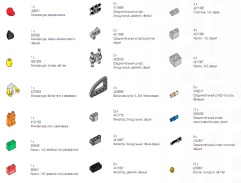 фиксаторсоединительный штифт9. Выберете правильное название данного элемента :соединительный штифт, двухмодульный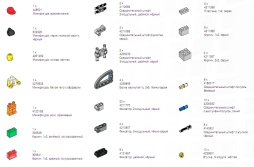 соединительный штифт с втулкойвтулка10. Выберете правильное название данного элемента :балка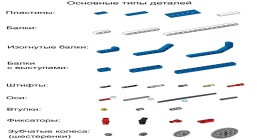 балка с выступамипластина11. Выберете правильное название данного элемента :втулки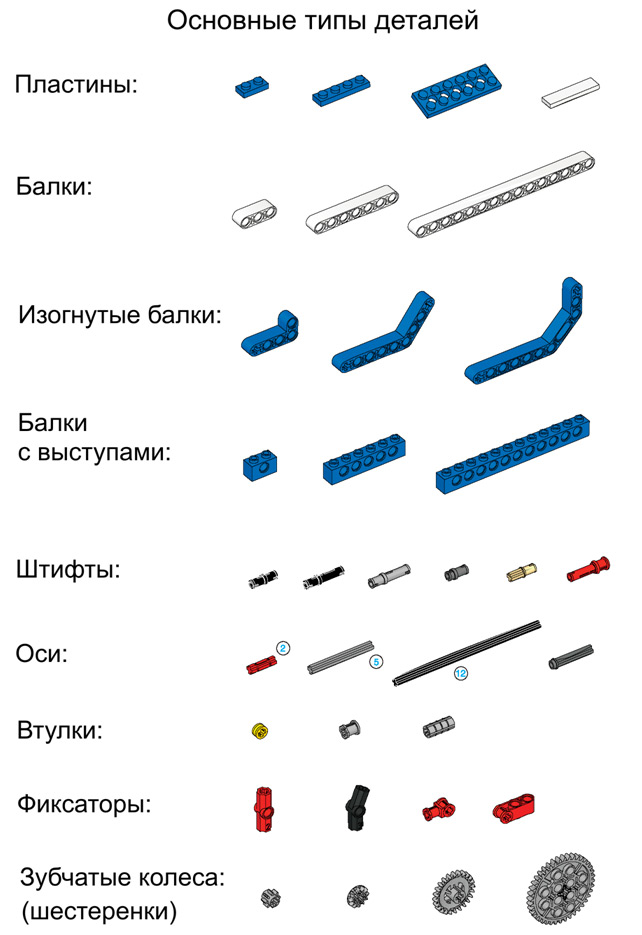 фиксаторыштифты12. Выберете правильное название данного элемента :шестеренки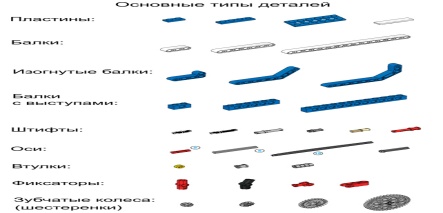 колесаоси13. Выберете правильное название данного элемента :колесо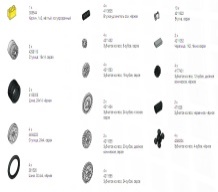 шестеренкаступица14. Выберете правильное название данного элемента :Кирпич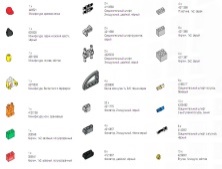 Кирпичик 2*2Балка
15. Выберете правильное название данного элемента :пластинапластина с отверстиями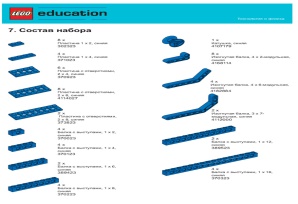 пластина с выступами16. Из какого материала были изготовлены самые первые детали Лего?МеталПластикДерево17. В декабре 2013 года было завершено строительство и произведён запуск полноразмерного ...самолета из деталей Легоавтомобиля из деталей Леготанка из деталей Лего18. Что такое LEGO DUPLO?наборы для малышей от нескольких месяцев. наборы из простых блоков, которые в два раза больше обычных, стандартных блоков конструктора LEGO и предназначены для детей младшего возраста.стандартные наборы кубиков, модели домов, автомобилей.19. Что такое Лего Mindstorms?программируемые роботы.большие модели поездов и станций.серия о пиратах, противостоящих королевским солдатам.20. В каком году был построен первый Леголэнд?1968 год1954 год1993 год